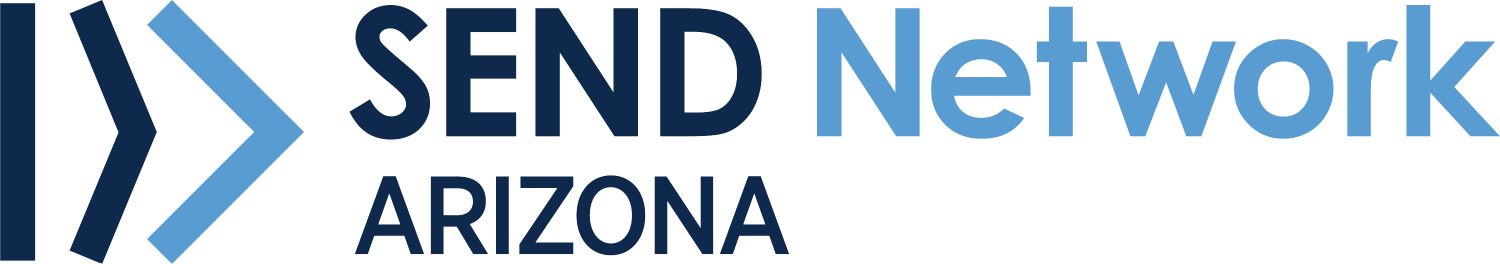 RESIDENCY INFORMATIONSend Network Arizona Residency Program exist to work together with local churches to fulfill our mutual and God-given call to raise up the next generation of church leaders. The Residency Program is designed to provide the exposure, experience, and education to build a foundation for your calling. You don’t have to go outside the church to learn how to lead within the church. We believe it is the responsibility of the local church to train and equip the next generation of gospel-centered leaders (Eph. 4:12). This residency seeks to discover, develop, and deploy disciples that desire to know God’s Word and their unique design within God’s redemptive story. The residency equips men and women who perceive a calling to vocational or lay leadership within the context of the local church. Whether exploring church planting, executive leadership, ministering or eldership, ministry residents receive equipping for service in the local church at every level. Residents will be given hands on ministry opportunities along with training and coaching by established pastoral leaders. WHAT IS RESIDENCY? Send Residency Program is a 24-36-month development program for those who desire to grow in their ministry. It is designed to train, coach and mentor emerging leaders who are passionate about Jesus, to be empowered to lead ministry in the Church and communities both locally and globally.We want to invest in leaders who will lead the Church into the future and impact the culture and our world for Jesus. We want to come along side older leaders who desire to finish strong, utilizing a lifetime of skills and abilities to impact and grow the kingdom of God. Throughout the training residents will go through equipping designed to increase competency in many aspects of ministry. Residents will be trained in hopes to obtain a gospel-fluency in matters of the head, the heart, and the hands.HOW DOES IT HAPPEN?Residency is a unique combination of classroom learning, hands-on experience, Biblical training, and life preparation for Ministry. Learning happens in the context of a cohort-learning environment. Each Resident is encompassed and supported by individuals who will provide one-on-one mentoring and discipleship.WHAT ARE THE AGE LIMITS? We encourage anyone 18+ and with a ministry calling to apply. WHAT IS THE FINANCIAL INVESTMENT? The Residency is tuition-free program. You simply give us time and a great attitude. CAN I WORK AND OUTSIDE JOB? Yes, in most cases you will be able to have a job while participating in our Residency Program. EXPECTATIONS Components of the Residency Program include mentorship, reading, written assignments, participating in group discussions, attending conferences, active service in the church and more.MONTHLY RHYTHM OF THE RESIDENCYGroup Meeting – 1st Monday of the Month 6:30 p.m. – 8:00p.m.Cohort Meeting – Determined by Cohort LeaderTAKEAWAY Residents should expect to gain a wealth of real-world knowledge as a leader.  This program is intended to leave you feeling equipped and ready for your next venture in life.  Specifically, you can expect growth in theological clarity, disciple-making abilities, leadership skills and relationship building.  You will take away incredible experiences and relationships with trusted pastors and leaders who can speak into your life and affirm you as a leader in whatever task our Father calls you to do. Yearly Training ScheduleYearly Training ScheduleYearly Training ScheduleLEVEL 1LEVEL 2LEVEL 3AugustAugustAugustGroup Meeting – Life TransformationGroup Meeting – Life TransformationGroup Meeting – Life TransformationCohort – Spiritual FormationsBeing FormedBeing DisciplinedBeing HonestBeing BalancedCohort – Self - AwarenessSelf-AwarenessSetting Boundaries (Protecting Others From Me)Setting Boundaries (Protecting Me From Others)Discernment and WisdomCohort – Healthy EmotionsSeptemberSeptemberSeptemberGroup Meeting – Vision Group Meeting – Vision Group Meeting – Vision Cohort – Bible FluencyGospel FluencyBible Reading and InterpretationKingdom View Communicating the BibleCohort – Communication and TeamworkVerbal, Nonverbal and Written CommunicationListening SkillsValuing TeamworkBuilding and Leading a TeamCohort – Confirming Your CallOctoberOctoberOctoberGroup Meeting - Discipleship Group Meeting - Discipleship Group Meeting - Discipleship Cohort – Spiritual DesignDiscovering and Shaping Spiritual GiftsDiscovering and Shaping PassionsDiscovering the Sent LifeDiscovering CallingCohort – Understanding ContextLookingBuildingBridging ContextualizingCohort – Family DynamicsNovemberNovemberNovemberGroup Meeting - Multiplication Group Meeting - Multiplication Group Meeting - Multiplication Cohort – RelationshipsFamily and FriendshipsChurch RelationshipsCommunity RelationshipsManaging ConflictCohort – Spiritual ReadinessWalking in the SpiritWalking in GraceSpiritual WarfareSpiritual ResilienceCohort -  Models and StrategiesJanuaryJanuaryJanuaryGroup Meeting - Contextualization  Group Meeting - Contextualization Group Meeting - Contextualization Cohort – EvangelismMotivation for EvangelismPartners in Evangelism Presenting the GospelCommunicating the GospelCohort – Making DisciplesWho?What?How?Why?Cohort – Support Development FebruaryFebruaryFebruaryGroup Meeting – Logistics Group Meeting – Logistics Group Meeting – Logistics Cohort – Understanding ChurchWhat is the Church?Why Does the Church Exist in the World?What Should the Church be Known for?How Do We Protect the Church and Put Jesus on Display?Cohort – Multiplying LeadersModelAssistWatchLeave/CoachCohort – Crafting and Casting VisionMarchMarchMarchGroup Meeting - Group Meeting - Group Meeting - Cohort – Servant LeadershipAbidingSelf-CareLeadership DisciplinesServant LeadershipCohort – Church Planting Why?Who?How?What’s My Role?Cohort – Disciple-MakingAprilAprilAprilGroup Meeting  -Group Meeting -Group Meeting -Cohort – Ministry DevelopmentCohort – Ministry DevelopmentThe Good NewsNeighborsThe CityGoing GlobalCohort – PreachingMayMayMayGroup Meeting  -Group Meeting - Group Meeting -Cohort – Ministry DevelopmentCohort – Ministry DevelopmentCohort – Restoration